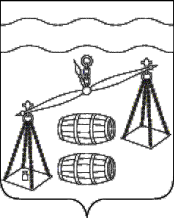 Администрация сельского поселения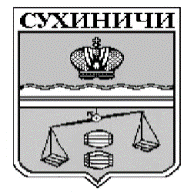 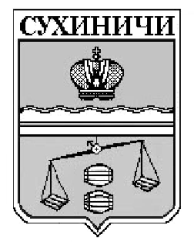 «Деревня Верховая»Калужская областьПОСТАНОВЛЕНИЕО внесении изменения в постановление администрации сельского  поселения  «Деревня Верховая» от 22.08.2019        №  14  «Об  утверждении  Муниципальной   программы  «Обеспечение  пожарной  безопасности  и  безопасности людей на водных объектах на 2020-2025 годы»В целях улучшения пожарной безопасности на территории СП «Деревня Верховая», ПОСТАНОВЛЯЮ:Внести изменение в постановление администрации СП«Деревня Верховая» от 22.08.2019 № 14 «Об утверждении Муниципальной программы «Обеспечение пожарной безопасности и безопасности людей на водных объектах на 2020-2025 годы», изложив пункт 2 в новой редакции:«При формировании проекта бюджета на очередной финансовый год предусмотреть финансовые средства на реализацию муниципальной программы сельского поселения «Деревня Верховая» «Обеспечение пожарной безопасности и безопасности людей на водных объектах на 2020-2025 годы».Настоящее Постановление вступает в силу после его официального обнародования. Контроль за исполнением данного Постановления оставляю за собой.Глава администрации  СП«Деревня Верховая»                                    Е.Н. Арсютина                                                  от 12.05.2020 г.№  15